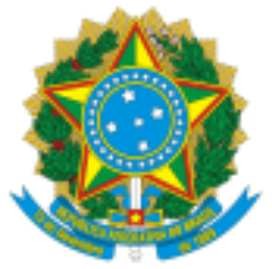 Ministério da EducaçãoEdital 88/2022INTERESSADO: DIRETORIA DE ARTICULAÇÃO E FORTALECIMENTO DA EDUCAÇÃO PROFISSIONAL E TECNOLÓGICA - DAF/SETECANEXO IIMODELO DE OFÍCIO DE APOIO INSTITUCIONAL À PROPOSTAOFÍCIO NºAo SenhorTomás Dias Sant'AnaSecretário de Educação Profissional e Tecnológica Ministério da EducaçãoLocal, data.Assunto: Edital de Chamamento Público Setec nº 88/2022 - Apoio a projetos de iniciação tecnológica com foco no ensino de programação, robótica e cultura maker.Senhor Secretário,Cumprimentando-o cordialmente, informo que a proposta de projeto apresentada pelo(a) [nome do professor(a) orientador(a)] ao Edital de Chamamento Público Setec nº 88/2022 - Apoio a projetos de iniciação tecnológica com foco no ensino de programação, robótica e cultura maker conta com o apoio institucional deste(a) [nome da unidade de ensino a que o professor está vinculado (campus + instituição ou escola técnica vinculada+ universidade)] para a sua execução.Informo ainda ter ciência e me comprometo quanto ao atendimento das seguintes condições necessárias ao desenvolvimento da referida proposta de projeto:prover as condições necessárias ao desenvolvimento da proposta;disponibilização de espaços físicos adequados ao desenvolvimento das atividades de iniciação tecnológica;disponibilização de equipamentos e insumos que poderão ser utilizados na execução do projeto de maneira complementar aos itens solicitados nesteedital;previsão de carga horária compativel da equipe executora dos projetos;subsídio a eventuais outras despesas que se façam necessárias à execução das atividades de iniciação tecnológica, como despesas adicionais com material de consumo, diárias, passagens e despesas de locomoção, serviços de terceiros (pessoa física e pessoa jurídica), despesas com instalação de equipamentos, despesas de suporte operacional e uso de equipamentos e softwares;registrar os estudantes participantes em ação(ões) de extensão, devidamente institucionalizada(s);provimento das certificações aos estudantes beneficiários e das equipes de execução das atividades de iniciação tecnológica; eo detalhamento dos itens relacionados às contrapartidas das instituições proponentes deverá constar nas respectivas propostas submetidas.Atenciosamente,Assinatura do dirigente da unidade de ensino a que o professor está vinculado